Tre eksperimenter og tre matematiske opgaver til fysikundervisningen på euxEksperiment 1: Løft og tab en pose med blyhaglOpgave 1: Hvor mange sække kartofler kan løftes på en portion cornflakes? Opgave 2: Løft med elektrisk kranOpgave 3: Tunge løft i plejesektorenEksperiment 2: ForflytningerEksperiment 3: Fra lys til strøm i solcelle. AfstandskvadratlovEksperiment 1: Løft og tab en pose med blyhaglUdstyr: Læderpose med blyhagl, termometer, meterstok, bord, stor kasse.Fælles eksperiment i klassenVej posen med hagl, placer den på gulvet i klassen. Mål temperaturen af haglene. Løft posen op på bordet og mål løftehøjden. Skub posen ud over kanten så den lander i kassen. Mål temperaturen. Er der nogen forskel? Prøv nu med 50 løft og tab og mål igen temperaturen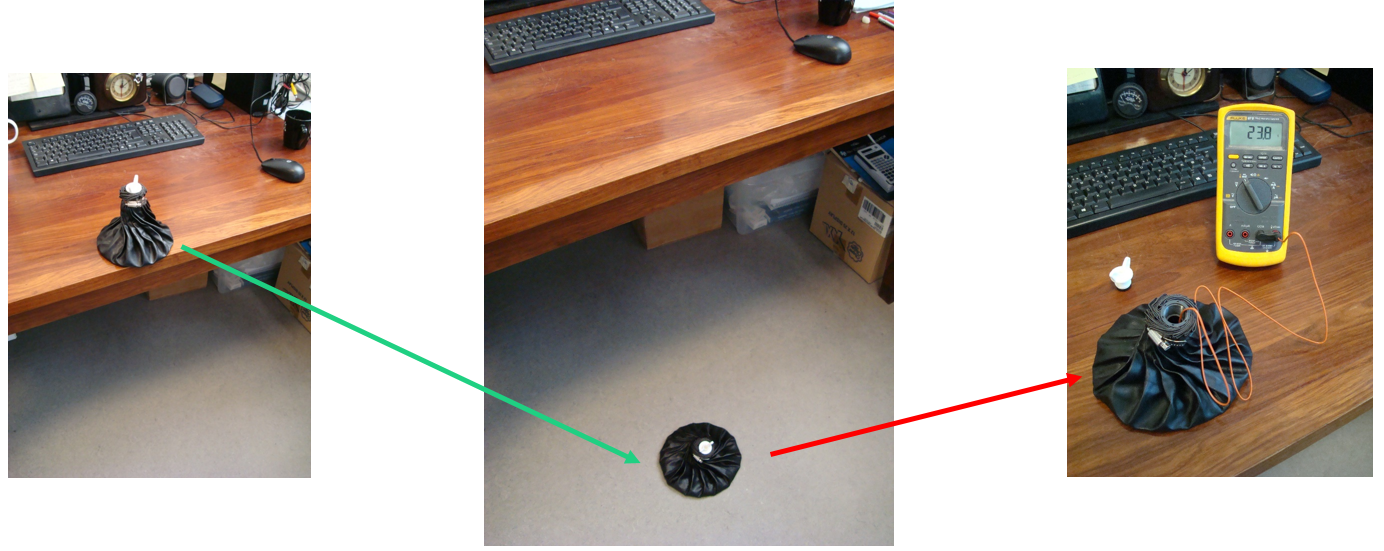 Databehandling: Nyttevirkning for opvarmningVed løftearbejdet er posen 50 gange tilført energi. Energien af posen, når den står på bordet, defineres som det arbejde løftekraften udførte, da posen blev løftet op fra gulvet. Energi måles altså også i joule.Hvor er energien blevet af? Opgave 1: Hvor mange sække kartofler kan løftes på en portion cornflakes?Hvor mange sække kartofler kan man løfte op på loftet, når man har spist en portion cornflakes med letmælk til morgenmad?Man skal kende energiindholdet i maden (det er  ) og man skal kende kroppens nyttevirkningen for energiomsætning til arbejde i musklerne (det er  ). Dvs. der er  til rådighed til at udføre arbejdet. Man skal også vide, hvor meget sækkene vejer og hvor højt de skal løftes. Lad os sige at de vejer  og skal løftes . Vi løfter med en kraft, der er lige så stor som tyngdekraften og får såLøftekraft modsat tyngdekraft, dvs.,Dvs., det koster et arbejde på  at løfte en sæk kartofler. Vi har  til rådighed og kan så finde antal sække man kan løfte før energien fra maden slipper op: Antal sække   sækkeOpgave 2: Løft med elektrisk kranHvor højt kan en elektrisk kran løfte en bil, hvis den har 1 kilowatt-time til rådighed i elektricitet? Man skal kunne omregne kilowatt-timer til jouleman skal kende nyttevirkningen for en elmotorman skal vide hvor meget bilen vejer. En elmotor kan omsætte op til  af den tilførte elektricitet til arbejde takket være dygtige ingeniører, som har optimeret den gennem tiderne. I princippet kan nyttevirkningen blive op til , som vi for nemheds skyld vil benytte.1 kilowatt-time er  idet watt betyder antal joule omsat pr. sekund.Vi sætter bilens masse til  (Volkswagen Polo) og løftekraften skal så være  og vi kan finde løftehøjdenOpgave 3: Tunge løft i plejesektorenHvordan kan man løfte en patient med tov over trisser i loftet uden brug af motor, hvis patienten er tungere end en selv?Svar: Man bruger taljer, som ”letter arbejdet”. Eller gør det nu det? Systemet kan være en krog fra taljesystemet, der fæstnes til den sele, patienten sidder i. Lad os sige, at tovet er viklet dobbelt rundt i taljesystemet, så der går i alt fire snore op til trissen i loftet. Hvis man selv har fat i den anden ende af tovet, giver det et udvekslingsforhold på  mellem den kraft der påvirker krogen i loftet og den kraft man selv skal holde imod med for at patienten netop kan holdes svævende. Hvis patienten vejer  er trækket i krogen  for at balance tyngdekraften på patienten. Kraften man selv skal holde imod med er derimod kun en fjerdedel . Det svarer til tyngden af  og er altså væsentlig ”lettere” end patienten. Bliver arbejdet så lettere i fysisk forstand? Hvis patienten skal hæves , skal alle fire snore i taljen forkortes med  eller i alt . Trækarbejdet er derfor . Men det er netop det samme som hvis man havde løftet patienten direkte i et enkelt tov .Eksperiment 2: ForflytningerUdstyr: Hospitalsseng, badevægt, kraftig tape, målebåndHer får man brug for at måle vandrette skubkræfter. De kan måles med en badevægt, som man taper fast lodret på enden af sengen. Skubbet på vægten kan omsættes fra kilogram til newton ved at benytte . Når badevægten sidder fast, skubbes sengen en opmålt strækning ved at presse på badevægten og holde øje med visningen. Man kan så regne arbejdet ud ved igen at benytteTilføjelse, Gnidningsarbejde: Hvis man kender massen af sengen kan man finde gnidningskoefficienten ved først at udregne normalkraften  mellem gulv og hjul. Den har samme størrelse som tyngdekraften . Gnidningskoefficienten er.Gnidningskoefficienten kan typisk være , hvor den lille værdi er for velsmurte hjul mens den høje værdi for en kasse uden hjul! Det er gnidningskraftens arbejde man leverer energi til, når man laver vandrette forflytninger.Eksperiment 3: Fra lys til strøm i solcelle. Afstandskvadratlov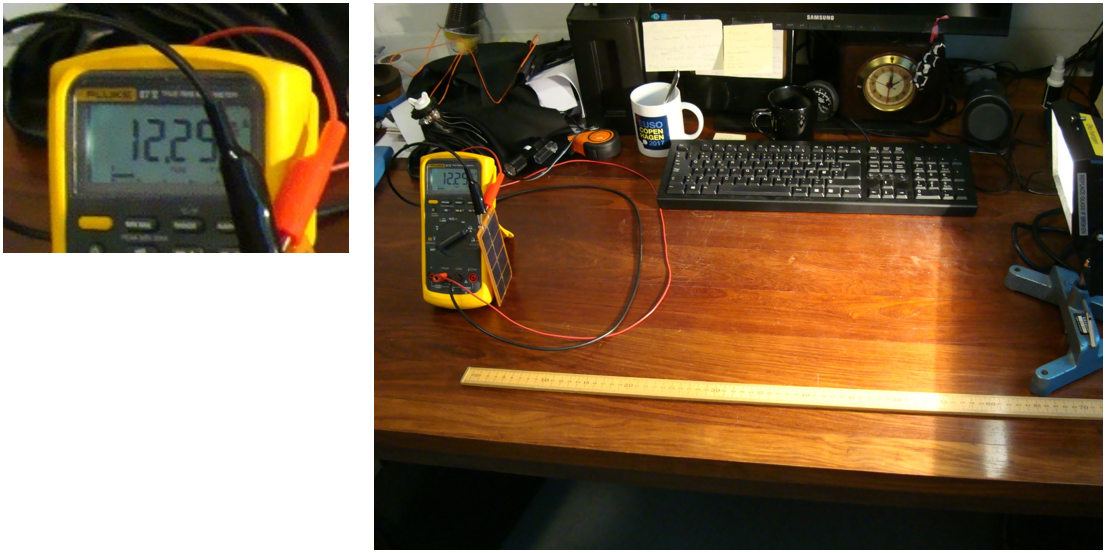 Udstyr: Solcelle, projektør, amperemeter, ledninger, meterstokVed : 	(pæren sidder  inde i lampen)Ved : Strømstyrke proportional med lysintensitetLysintensitet omvendt proportional med afstandsKVADRAT=Opgave: Hvor mange gange vil strømstyrken blive større, hvis afstanden sættes ned til ?SvarDen er blevet til indre energi i haglene. Det ses ved at haglenes temperatur er steget. Vi beregner tilvæksten i indre energi  ud fra blys specifikke varmekapacitet (varmefylde). Den er og vi målte start- og sluttemperatur til  og  og haglene vejer . Tilvæksten i indre energi bliver derforHvordan mon det passer med det arbejde, vi har udført?Løftekraft modsat tyngdekraft, dvs.,1 løft af 2 kg blyhagl fra gulv til skrivebord kræver et arbejde på 14,9 JouleKonklusion: Vi har løftet 50 gange, så vi får en nyttevirkning på  :Konklusion på opgave 1:Man kan løfte næsten  sække på en portion cornflakes med letmælk. Resultatet er formentlig overraskende stort. Men sagen er jo, at man netop skal kunne arbejde en hel formiddag på den morgenmad, man har spist! (Måske er det bedre med havregryn. Prøv selv at finde nødvendige oplysninger). Konklusion på opgave 2En folkevogn Polo kan løftes  med  elektrisk energi, hvis elmotoren og taljesystemet i kranen er  effektive. Prøv selv at justere resultatet ved at antage passende effektiviteter. Bemærk, at prisen fra elværket for  til husholdninger er  knap . Det koster altså (kun) cirka 2 kroner at løfte en bil endnu højere end Himmelbjerget ().Konklusion på opgave 3Brugen af taljer ved tunge løft letter kraften men IKKE arbejdet. 
(PS: Løftet med taljer vil normalt strække sig over længere tid, så der omsættes en mindre effekt, men i længere tid).Svar:  gange (). Der måles dog kun .OBS:  ??? Solcellen og lyskilden er IKKE punktformige.Konklusion: Afstandskvadratloven passer godt når modtageren er langt væk fra lyskilden.